Publicado en Houston, Hasselt, Darmstadt el 28/03/2024 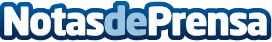 La versión 2024.R1 de TrendMiner ofrece funciones de análisis de eventos para mejorar la agilidad operativa También aumenta la rentabilidad. Permite que todo el personal de operaciones aborde casos de uso complejos, como la gestión de la energía, la OEE y los informes de etiquetas basados en eventos con cálculos personalizadosDatos de contacto:Matt SaxtonTrendMiner Editor+1 408-490-5345Nota de prensa publicada en: https://www.notasdeprensa.es/la-version-2024-r1-de-trendminer-ofrece_1 Categorias: Software Otras Industrias Digital Actualidad Empresarial http://www.notasdeprensa.es